Nowogród Bobrzański, dn. 13 maja 2024r.PP.6730.97.2023 ASOBWIESZCZENIENa podstawie art. 49a ustawy z dnia 14 czerwca 1960 r. – Kodeks postępowania administracyjnego (tj. Dz. U. z 2023r., poz. 775 ze zm.) oraz art. 53 ust. 1c ustawy z dnia 27 marca 2023r. o planowaniu i zagospodarowaniu przestrzennym (tj. Dz.U. z 2023r., poz. 977 ze zm.), zawiadamiam osoby, którym przysługuje prawo rzeczowe do nieruchomości o nieuregulowanym lub nieujawnionym stanie prawnym, tj. działki o nr 41/9 i o nr 41/8 obręb Pierzwin gmina Nowogród Bobrzański, oraz pozostałe strony postępowania, o wydaniu w dn. 13 maja 2024r. postanowienia do decyzji nr 11/WZ/2024 w sprawie  warunków zabudowy pn. budowa instalacji gazowej z posadowieniem zbiornika podziemnego na gaz płynny oraz budowa komina i montaż kotła na działce nr ewid. 41/9 położonej w obrębie Pierzwin w gminie Nowogród BobrzańskiNa niniejsze postanowienie służy stronom zażalenie do Samorządowego Kolegium Odwoławczego w Zielonej Górze za moim pośrednictwem, w terminie 7 dni od dnia otrzymania postanowienia.Z up. BURMISTRZmgr inż. Mirosław WalencikZastępca BurmistrzaSprawę prowadzi: stanowisko ds. planowania i zagospodarowani przestrzennego Urzędu Miejskiego 
w Nowogrodzie Bobrzańskim, ul. J. Słowackiego 11, pokój nr 205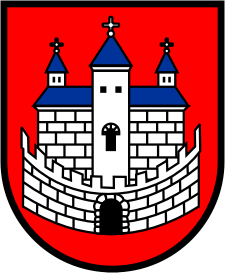 Burmistrz Nowogrodu BobrzańskiegoBurmistrz Nowogrodu BobrzańskiegoBurmistrz Nowogrodu Bobrzańskiegoul. J. Słowackiego 11      66-010 Nowogród Bobrzański NIP: 9291004928
e-mail:  gmina@nowogrodbobrz.pl,urzad@nowogrodbobrz.pl
web: www.nowogrodbobrz.plDni i godziny urzędowania: Poniedziałek  8.00-16.00wtorek - piątek.7.00 – 15.00Nr telefonów i faksów:   Centrala   +48517886284Fax             68 329-09-62Nr telefonów i faksów:   Centrala   +48517886284Fax             68 329-09-62